Deutsches Schwimmabzeichen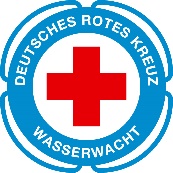 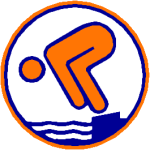 Prüfungsstufe BronzeVor- und Zuname:		Straße / Nr.:		PLZ / Wohnort:				geb. am:			Geb. Ort:		Erreichbarkeit:		Erklärung des Bewerbers und zusätzlich des gesetzlichen Vertreters.Ich erkenne die Prüfungsordnung und Ausbildungsbestimmungen für das Deutsche Schwimmabzeichen der Leistungsstufe Bronze der Wasserwacht an.Ort:			Datum:		Gesetzlicher Vertreter:Bewerber:Bezahlt am:			Betrag erhalten:			Mitglied:  Ja     NeinHiermit wird dem Bewerber durch den gesetzlichen Vertreter bescheinigt, dass dieser gesundheitlich in der Lage ist die nachstehenden Prüfungen abzulegen.Datum:			Unterschrift:		Der Bewerber hat vom _______________ bis _______________ an einem Lehrgang der Wasserwacht regelmäßig teilgenommen und nachstehende Leistungen gemäß Ausbildungs- und Prüfungsordnung Schwimmen erfüllt.Der für die Prüfung verantwortliche Ausbilder Schwimmen / Rettungsschwimmen bestätigt durch Unterschrift, dass er gemäß Prüfungsordnung und Ausführungsbestimmungen ausgebildet und geprüft hat. Der Prüfling hat alle Leistungen erfolgreich abgelegt.Name/Anschrift des Ausbilders	Nr. des Lehrscheins	Unterschrift des AusbildersLeistungen siehe APV-WWLeistung bestanden amUnterschrift PrüferKenntnis von BaderegelnSprung vom Beckenrand und 15 Min Schwimmen. Dabei müssen mind. 200m zurückgelegt werden, davon 150m in Bauch- oder Rückenlage und 50m in einer anderen Körperlage1x ca. 2m Tieftauchen von der Wasseroberfläche mit Heraufholen eines kleinen Tauchringes1x Paketsprung aus 1m Höhe oder Startsprung